Snapdragons Pre-School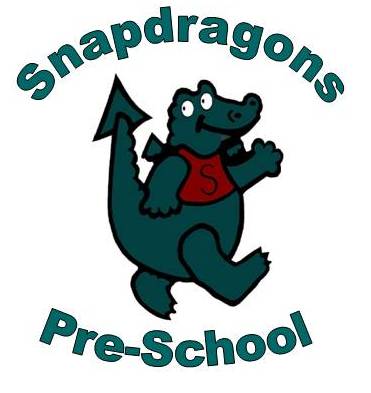 Jackets Lane, Northam,Devon, EX39 1HTTelephone: 07939 850751Email: snapdragonsnortham@live.co.uk Website: www.snapdragonsnortham.co.ukCharity Reg: 1150088September 2023.Term dates.Autumn Term06.09.2023 – 15.12.2023Half Term23.10.2023 – 27.10.2023Spring Term02.01.2024 – 28.03.2024Half Term12.02.2024 – 16.02.2024Summer Term16.04.2024 – 23.07.2024Half Term27.05.2024 – 03.06.2024Bank Holidays01.01.202429.04.202406.05.202427.05.2024Non pupil/ inset/ training days.15.04.202403.06.202424.07.202425.07.2024Themes Of the Week25.09.2023 – 06.10.2023 – This Is Me09.10.2023 – 20.10.2023 – Autumn30.10.2023 – 03.11.2023 – Light and Dark06.11.2023 – 10.11.2023 – Space13.11.2023 – 17.11.2023 – Nursery Rhymes20.11.2023 – 24.11.2023 – Numbers27.10.2023 – 15.12.2023 - ChristmasWelcome back to all our children and welcome to all our new children just starting with us. We hope you have all had a lovely Summer.To all our new children, you should have received an email from us inviting you to sign up to our evidence me app, sharing information about your child’s learning at Snapdragons, you will need to sign in and create an account, any problems or if you did not receive the invitation please speak to a member of staff.Your child will be given a book bag in their first weeks of starting pre – school.  Please bring this in with them and we will change their book with them, this is a wonderful way of sharing stories with your children at home.We still have a small amount of Snapdragons jumpers and t – shirts in stock, jumpers are £10 and t – shirts are £5, please note we only accept cheques or cash for these. Our uniform is now also available to purchase online or in store from Instant Images in Torrington, there are cardigans and hoodies also available alongside our jumpers and t shirts, you can order and pay online then they are delivered to Pre School for free.Please ensure all your child’s belongings are clearly labelled.In the warmer months please apply sun cream before pre-school and supply a labelled bottle to keep in pre-school so we can reapply at lunch time, please also provide a labelled sun hat to be kept in pre-school.Please ensure your child has suitable footwear and a waterproof coat all year round, please no wellies or open toe sandals, we will provide your child with wellies when needed.SnacksPlease ensure you provide your child with a healthy snack of fruit or vegetables only, in a labelled snack pot and water in their drink’s bottles.If your child is in nappies, please ensure you provide nappies and wet wipes in a labelled bag.All children will need a spare set of clothes in a labelled bag as we do a lot of messy play.You should have all received an invitation to join our private facebook parents page, please note this is for parents only any other requests will not be accepted and please do not share the content with anyone.Thank you, The Snapdragons Team.